Commanding Officer Captain Tim Barney, USNCommander, Mid-Atlantic Regional Maintenance Center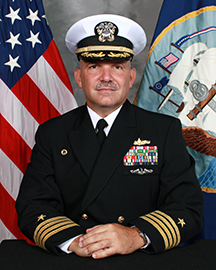 Capt. Barney is a native of Muskegon, Michigan. As a civilian, he worked as a machinist, equipment operator and in quality assurance in private industry. He also worked as a government contractor before joining the Navy in 1988 and serving as nuclear machinist’s mate until being awarded a Navy Reserve Officer Training Corps (NROTC) scholarship to the University of Michigan. While attending college he worked as a safety technician in civilian government service until being commissioned in 1993, after earning his Bachelor of Science degree in Physics.He qualified surface warfare officer aboard USS Elrod (FFG 55) where he served as the communications officer. He completed his engineer qualification while serving as the chemistry and radiological controls assistant on USS George Washington (CVN 73).Upon selection to the Engineering Duty Officer community in 1997, he attended the Naval Postgraduate School where he earned a Master of Science in Mechanical Engineering. He also completed the total ship systems engineering curriculum before reporting back to USS George Washington (CVN 73), where he served as the reactor electrical assistant.Ashore, he served as an aircraft carrier nuclear assistant project superintendent, submarine deputy project superintendent, carrier type desk officer and submarine type desk officer at Norfolk Naval Shipyard (NNSY).  He also served as the deputy ship design manager for in-service aircraft carriers during a tour at Naval Sea Systems Command (NAVSEA 05V) and as the surface combatant division head at the Norfolk Ship Support Activity (NSSA) Regional Maintenance Center. He was selected to support the withdrawal of combat forces from Iraq and served as the senior mission director and site lead in Umm Qasr, Iraq.He completed the first ever CVN inactivation and decommissioning as the reactor officer and chief engineer on USS Enterprise (CVN 65). Then served as the business and strategic planning officer and production resources officer at Pearl Harbor Naval Shipyard and Intermediate Maintenance Facility (PHNSY & IMF). He served as the Waterfront Operations Officer at the Mid-Atlantic Regional Maintenance Center (MARMC). Capt. Barney assumed Command of MARMC on 16 August 2019.He is a member of the Acquisition Professional community with Level III certifications in Program Management and Production Quality Management.Capt. Barney’s personal awards include the Legion of Merit, Joint Meritorious Service Medal, Meritorious Service Medal (four awards), Joint Commendation Medal, Navy and Marine Corps Commendation Medal (three awards), and the Navy and Marine Corps Achievement Medal (three awards).